ARCHITECTURAL DRAFTING 15.1300.20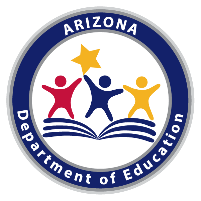 TECHNICAL STANDARDSAn Industry Technical Standards Validation Committee developed and validated these standards on December 2, 2014. The Arizona Career and Technical Education Quality Commission, the validating authority for the Arizona Skills Standards Assessment System, endorsed these standards on April 16, 2015.Note: Arizona’s Professional Skills are taught as an integral part of the Architectural Drafting program.ARCHITECTURAL DRAFTING 15.1300.20TECHNICAL STANDARDSAn Industry Technical Standards Validation Committee developed and validated these standards on December 2, 2014. The Arizona Career and Technical Education Quality Commission, the validating authority for the Arizona Skills Standards Assessment System, endorsed these standards on April 16, 2015.Note: Arizona’s Professional Skills are taught as an integral part of the Architectural Drafting program.The Technical Skills Assessment for Architectural Drafting is available SY2015-2016.The Technical Skills Assessment for Architectural Drafting is available SY2015-2016.STANDARD 1.0 APPLY MEASUREMENT AND SCALE CONCEPTS IN DESIGN DRAFTINGSTANDARD 1.0 APPLY MEASUREMENT AND SCALE CONCEPTS IN DESIGN DRAFTING1.1Identify types of measurement instruments used by architects and engineers (e.g., architectural scale and engineering scale)1.2Select proper measurement tools used by architects and engineers1.3Perform field measurements with handheld instruments (e.g., tape measure, lasers, and digital applications)1.4Determine and apply the use of appropriate scales1.5Transcribe illustrations and/or field measurements accurately to a scaleSTANDARD 2.0 INTERPRET TECHNICAL DOCUMENTS AND BUILDING SPECIFICATIONS USED BY ARCHITECTS AND ENGINEERSSTANDARD 2.0 INTERPRET TECHNICAL DOCUMENTS AND BUILDING SPECIFICATIONS USED BY ARCHITECTS AND ENGINEERS2.1Interpret dimensions, symbols, legends, scales, and directions/orientations2.2Read and interpret content and information communicated in schematics (preliminary concept) and technical drawings2.3Locate and interpret information on specific documents2.4Analyze schematics (preliminary concept) and technical drawings for clarity, completeness, and accuracy2.5Recognize cross-referencing on technical drawings (e.g., sections and details related to a floor plan)2.6Identify and describe basic types of drawings by trade (e.g., architecture, mechanical, and civil engineering systems)2.7Check documents for dimensional accuracy, completeness, and detail2.8Compare schematics to technical drawings (e.g., plumbing isometric schematic related to a plumbing plan)2.9Interpret legal land descriptions (plat and/or plot maps) needed for a site plan2.10Identify industry uniform standards, codes, and regulations used in architectural draftingSTANDARD 3.0 UTILIZE BASIC COMPUTER CONCEPTS, OPERATIONS, AND TECHNOLOGY APPLICATIONSSTANDARD 3.0 UTILIZE BASIC COMPUTER CONCEPTS, OPERATIONS, AND TECHNOLOGY APPLICATIONS3.1Use computer hardware/software for design drafting solutions3.2Apply electronic file management techniques3.3Use various formats (e.g., dxf, dxb, Tiff, gif, pcx, eps, spd, and pdf) to import and export data files3.4Prepare files for electronic transfer and/or storage3.5Use the Internet for file transfer/storage (e.g., FTP and Cloud)3.6Use a computer network for file management and file transferSTANDARD 4.0 UTILIZE CADD (COMPUTER AIDED DRAFTING DESIGN), VDCM (VIRTUAL DESIGN AND CONSTRUCTION MODELING), AND/OR BIM (BUILDING INFORMATION MODELING) SYSTEMS TO MANAGE PROJECTSTANDARD 4.0 UTILIZE CADD (COMPUTER AIDED DRAFTING DESIGN), VDCM (VIRTUAL DESIGN AND CONSTRUCTION MODELING), AND/OR BIM (BUILDING INFORMATION MODELING) SYSTEMS TO MANAGE PROJECT4.1Compare and contrast services and processes provided by CADD, VDCM, and BIM systems4.2Analyze drawings using CADD, VDCM, and BIM software functions/commands4.3Use CADD, VDCM, and BIM software commands to set up drawing scale, format, dimensioning, etc.4.4Apply item properties, colors, line types, editing commands, and grouping techniques4.5Incorporate standard parts, symbol libraries, and/or templates4.6Control viewing commandsSTANDARD 5.0 DETERMINE THE COMPONENTS OF BUILDING SYSTEMSSTANDARD 5.0 DETERMINE THE COMPONENTS OF BUILDING SYSTEMS5.1Identify the components of a site plan5.2Identify different types/parts of foundations/footings5.3Identify different types of floor structures/systems5.4Identify components of a wall5.5Identify parts of a staircase systems5.6Identify different types/parts of roofsSTANDARD 6.0 CREATE TECHNICAL DRAWINGSSTANDARD 6.0 CREATE TECHNICAL DRAWINGS6.1Identify, select, and use fundamental drafting techniques for drawings6.2Demonstrate freehand lettering technique6.3Identify and utilize line types and line weights6.4Create title blocks6.5Format a sheet set6.6Apply notes/annotations and dimensions as needed6.7Plot, print, or create digital drawings6.8Organize a sequence of drawings and supporting documentsSTANDARD 7.0 APPLY DESIGN DRAFTING CONCEPTS AS RELATED TO ARCHITECTURAL DESIGNSTANDARD 7.0 APPLY DESIGN DRAFTING CONCEPTS AS RELATED TO ARCHITECTURAL DESIGN7.1Prepare a foundation/basement plan7.2Prepare a floor plan or model from a preliminary sketch7.3Prepare a roof plan7.4Prepare an electrical plan locating receptacle, switch, and lighting fixtures7.5Prepare a plumbing plan showing fixture location7.6Prepare a basic HVAC plan locating air handlers, condensers, and diffusers (vents)7.7Prepare a plan showing exterior elevation7.8Identify and prepare the components of door and window schedules7.9Assemble a set of working drawings for a residential or small commercial structureSTANDARD 8.0 PREPARE DRAWINGS OF SECTIONS AND DETAILSSTANDARD 8.0 PREPARE DRAWINGS OF SECTIONS AND DETAILS8.1Identify, create, and place longitudinal and/or cross sections and details8.2Prepare wall sections and detailsSTANDARD 9.0 CREATE PICTORIAL DRAWINGS, MODELS, AND RENDERINGSSTANDARD 9.0 CREATE PICTORIAL DRAWINGS, MODELS, AND RENDERINGS9.1Create isometric drawings using manual and/or electronic techniques9.2Select appropriate materials and render models